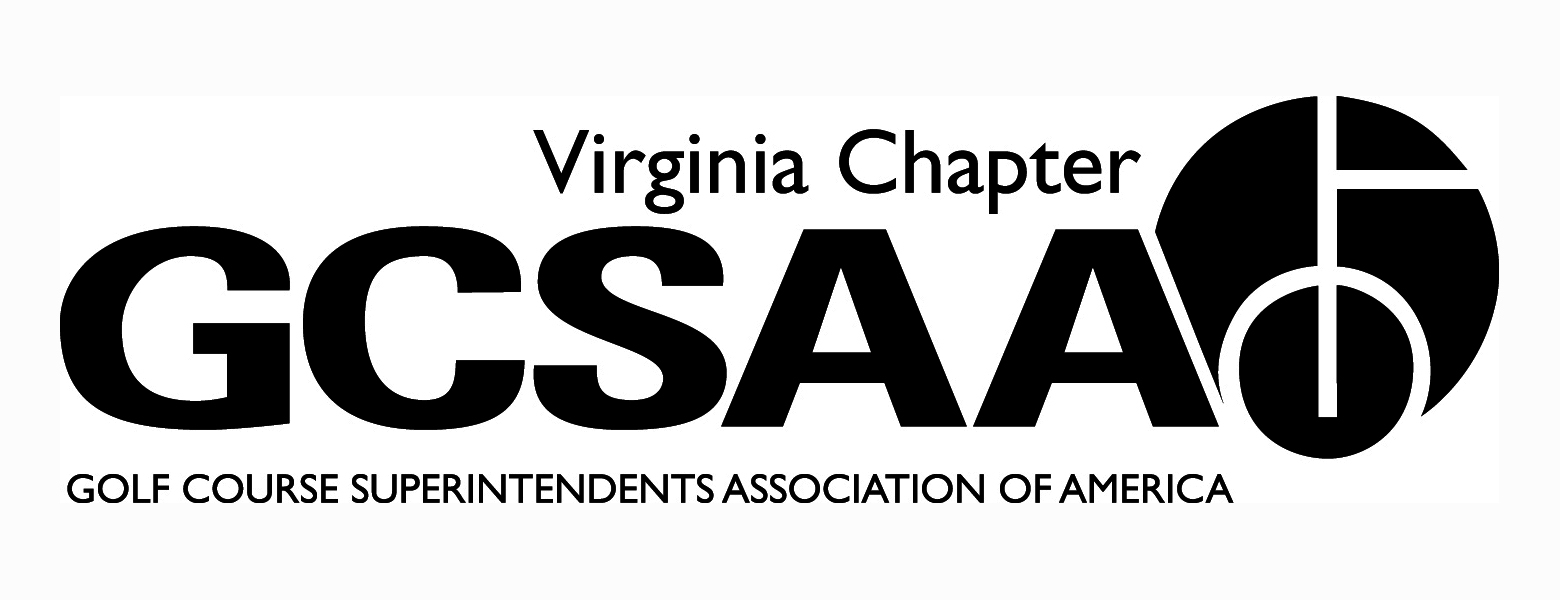 VGCSA board meeting: August 1, 2013 at 10 AMLocation: VGCSA office, Glen Allen, VAAttendance: David Norman, Matt Boyce, Jeff Holliday CGCS, Chris Petrelli, Dan Taylor CGCS, Rob Wilmans, Bill Keene, Jeff Berg, Scott Mauldin, Aaron Evans, Steve Dorer, Katie Frazier.Call to order at 10:04 AM (Boyce)Government Relations: Katie Frazier (VAC)History and purpose of VAC discussed.  It speaks for all agricultural commodities, VGCSA is included.  40 member board of Directors that work by consensusHistory of Overview of Government Relations Committee (Boyce): McDonough has done a great job for the association but we have to move on with more of a committee format with multiple people stepping up to help out.  Having a representative from each area of state would be helpful for Frazier.  Need to find committee members comfortable speaking with legislators (Frazier).  Communication needs to be a 2 way street (Frazier).Nutrient Management Update (Frazier): DCR needs to get the changes made from 3 year testing window to 5 year testing which is how the legislation is written.Cost sharing is still being discussed internally with the Secretary of Natural Resources.May need a meeting with DCR on funding of nutrient management plans.Nutrient Management Plan (Wilmans):There is still confusion on the logistics of available funding through DCR.  One planner states they haven’t received the funds.  Grant money not allocated like DCR claims.  Don’t wait for the grant money to get the plan, be proactive (Berg).  Is there more we can do to get the message out, some sort of campaign similar to the BMP project (Boyce)?Approval of minutes:Motion: Dorer, second: Taylor Treasurer Report: (Petrelli)4 of 5 locals have exceeded budget on dues, Partner Program is up also.In the investment account, we have changed the allocation to more stocks over bonds.Motion: Wilmans, second: Evans.Antitrust Statement: (Norman)Due to the crossing of $200k threshold, new tax return was needed and the antitrust statement.Motion: Taylor, Second: Wilmans.BMP Landscape Tourney Recap: (Norman)The event was a complete sellout, lost some profit because paid more per person but still have $8k profit.  Farmington CC is interested for 2014.2014 VGCSA Annual Meeting and VTC Conference: (Norman)Will be held Tuesday January 28th. Will continue with Diamond Cocktail Party and transportation.  Discussed adding an extra hour of photography for members.VTC Conference: Discussed when ODGCSA session will run and costs.  The ODGCSA session will remain in the afternoon and there will be a $75 flat fee for the day.External VP’s Reports:GWGCSA: (Handout presented): Virlina Cup qualifier rained out twice, can’t schedule another so needs to be a captains pick.Membership in VGCSA is an issue as some members have joined MAAGCS instead.Suggested not having local qualifying for Virlina but strictly with VGCSA Championship that could rotate around state.TTA: (Wilmans): Only 9 holes finished for Virlina qualifier in May due to rain.ODGCSA: (Taylor)Meeting at Glenmore CC on September 30. Annual meeting on November 5 at Independence GC.VTA: (Keene).Fundraiser May 21st at Hidden Valley was well attended, only 3 people showed for Virlina Cup qualifier.SVTA(not present)Local Association Discussion:(Mauldin): The ODGCSA is having fewer events and having roundtable discussions that are informal to engage members.(Berg): The GWGCSA wants more dues and rotation of VGCSA events.  There are some members only joining the MAGCS.Discussion of raising dues, the GWGCSA needs to submit a formal request to consider an increase, shouldn’t be now, defer until after GCSAA dues increase.Partner Program Recap (Norman): Ahead of Budget, some partners went from Bronze to Silver LevelDiscussion about partners having to pay multiple dues for sales people.  No change made.Committee reports:Assistants (Evans): Bruce Williams is the speaker but still not confirmed, Boyce will help with effort.  Superintendent forum a go, Evans will pick topics of discussion. GCSAA (Boyce and Berg):  Social set for February 5, Berg will not pursue a national nominee at this time.  Chapter Outreach grants to be expanded, Field staff program going well.  GCSAA has lost a lot of assistants, possible changes to Class A.Education (Boyce): 2014 Joe Saylor/Fall Forum Discussion, 1 or 2 day event, format, location etc.  No final decision, only researching and discussing the concept.  Golf (Boyce):  Wee One is November 11 at Cypress Creek GC.  Considering a location in Western Virginia for next year’s Virlina Cup.Publications (Holiday): Summer newsletter is printing.Membership (Boyce): Overview of delinquent dues.Nominations (Wilmans): Seeking Secretary/Treasurer, vendor and Assistant rep in November.R4R (Dorer): Was more successful than anticipated, picked up near the end.  Improvements certainly can be made; will have more discussion in November.Electronic Communication (Norman): Decided to keep as is, not pursue weekly concept.Chapter Outreach Grant (Norman):We received money for 2 ads in Virginia Golfer.  Want to try and emphasize the 2017 Deadline for Nutrient Management Plans.  Wilmans will provide a template for the ad.Virginia Golf Council /State Open and Economic Impact Study (Norman):We will need to budget for next year’s economic impact study, around 2K.State Open:  We will maintain the relationship for sponsorship for next year at $500.Old/New Business:The topic of publishing the results of the Water Quality Monitoring was discussed and it was decided that we should write a letter to the researcher that the VGCSA has the first right of publication, not the VTC Journal.Letter about etiquette when visiting other clubs for golf will be published in newsletter.Meeting adjourned at 1:49 PM, motion: Boyce, second: Wilmans.Respectfully Submitted,Chris PetrelliSecretary/Treasurer